7th Meeting of the Subcommittee on Policy and Programme of Workof the Committee of Permanent Representatives (CPR) to discuss the Annual Progress Report on the Implementation of the Strategic Plan 2014-2019 for the year 2017 Monday, 23 April 2018 at 2.00 pmConference Room 4Provisional AgendaAdoption of the Agenda.Presentation and Discussion on Annual Progress Report on the implementation of the Strategic Plan 2014-2019 for the year 2017. Any Other Matters. 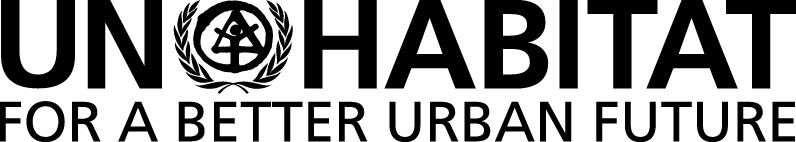 United Nations Human Settlements ProgrammeTel: +254-20 7623216UN-HabitatGCSecretariat@unhabitat.org